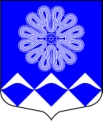 РОССИЙСКАЯ ФЕДЕРАЦИЯАДМИНИСТРАЦИЯМУНИЦИПАЛЬНОГО ОБРАЗОВАНИЯПЧЕВСКОЕ СЕЛЬСКОЕ ПОСЕЛЕНИЕКИРИШСКОГО МУНИЦИПАЛЬНОГО РАЙОНАЛЕНИНГРАДСКОЙ ОБЛАСТИПОСТАНОВЛЕНИЕ« 24 »  ноября  2023 года                                                                                                   № 132О внесении изменений в Порядок ведения муниципальной долговой книги муниципального образования Пчевское сельское поселение Киришского муниципального района Ленинградской области, утвержденный  постановлением от 08.11.2021 № 74 В соответствии со статьями 120 и 121 Бюджетного кодекса Российской Федерации администрация муниципального образования Пчевское сельское поселение Киришского муниципального района Ленинградской области     ПОСТАНОВЛЯЕТ:	1. Внести в Порядок ведения муниципальной долговой книги муниципального образования Пчевское сельское поселение Киришского муниципального района Ленинградской области, утвержденный постановлением от 08.11.2021 № 74,  следующие  изменения:пункт 1.10 Порядка изложить в следующей редакции:«1.10. Информация о долговых обязательствах муниципального образования (за исключением обязательств по муниципальным гарантиям) вносится в муниципальную долговую книгу в срок, не превышающий пяти рабочих дней с момента возникновения соответствующего обязательства. Информация о долговых обязательствах муниципального образования по муниципальным гарантиям вносится в муниципальную долговую книгу в течение пяти рабочих дней с момента получения сведений о фактическом возникновении (увеличении) или прекращении (уменьшении) обязательств принципала, обеспеченных муниципальной гарантией.».2.	Настоящее постановление вступает в силу с момента его принятия.И.о.главы администрации                                                                       О.Н.Зюхина                                                       Разослано: в дело, комитет финансов Киришского муниципального района, бухгалтерия